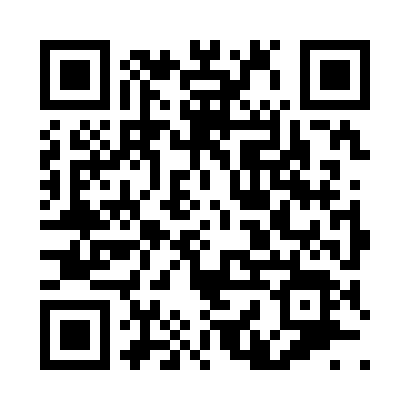 Prayer times for Cossinade, Louisiana, USAWed 1 May 2024 - Fri 31 May 2024High Latitude Method: Angle Based RulePrayer Calculation Method: Islamic Society of North AmericaAsar Calculation Method: ShafiPrayer times provided by https://www.salahtimes.comDateDayFajrSunriseDhuhrAsrMaghribIsha1Wed5:156:261:064:437:478:582Thu5:146:251:064:437:488:593Fri5:136:241:064:437:489:004Sat5:126:231:064:437:499:015Sun5:116:221:064:437:509:026Mon5:106:221:064:437:509:037Tue5:096:211:064:437:519:048Wed5:086:201:064:437:529:049Thu5:076:191:064:437:529:0510Fri5:066:191:064:437:539:0611Sat5:056:181:064:437:549:0712Sun5:046:171:064:437:549:0813Mon5:036:171:064:427:559:0914Tue5:026:161:064:427:569:0915Wed5:016:151:064:427:569:1016Thu5:016:151:064:427:579:1117Fri5:006:141:064:427:579:1218Sat4:596:141:064:427:589:1319Sun4:586:131:064:427:599:1420Mon4:586:131:064:427:599:1421Tue4:576:121:064:438:009:1522Wed4:566:121:064:438:019:1623Thu4:566:111:064:438:019:1724Fri4:556:111:064:438:029:1825Sat4:556:111:064:438:029:1826Sun4:546:101:064:438:039:1927Mon4:546:101:074:438:049:2028Tue4:536:091:074:438:049:2129Wed4:536:091:074:438:059:2130Thu4:526:091:074:438:059:2231Fri4:526:091:074:438:069:23